B     CHURCHDOWN VILLAGE BOWLS CLUB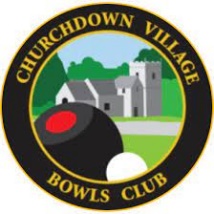 EMERGENCY INFORMATIONThis information is collected from the parents of any under 18-year-old child that wishes to join Churchdown Village Bowls Club and must be completed at time of registration.[PLEASE PRINT ALL DETAILS]NAME OF CHILD:	_________________________________________MEDICAL PROBLEMS:		_____________________________________________________________________________________________________________________________________________________________________________________________________________________________________________________________________________________________________________________ALL MEDICATION THE CHILD IS TAKING:	___________________________________________________________________	___________________________________________________________________	___________________________________________________________________ ______________________________________________________________________________________________________________________________________NAME OF EMERGENCY CONTACT:___________________________________________________________________TELEPHONE NUMBER:___________________________________________________________________